Year 1 Weekly Timetable   Week Commencing 25.3.24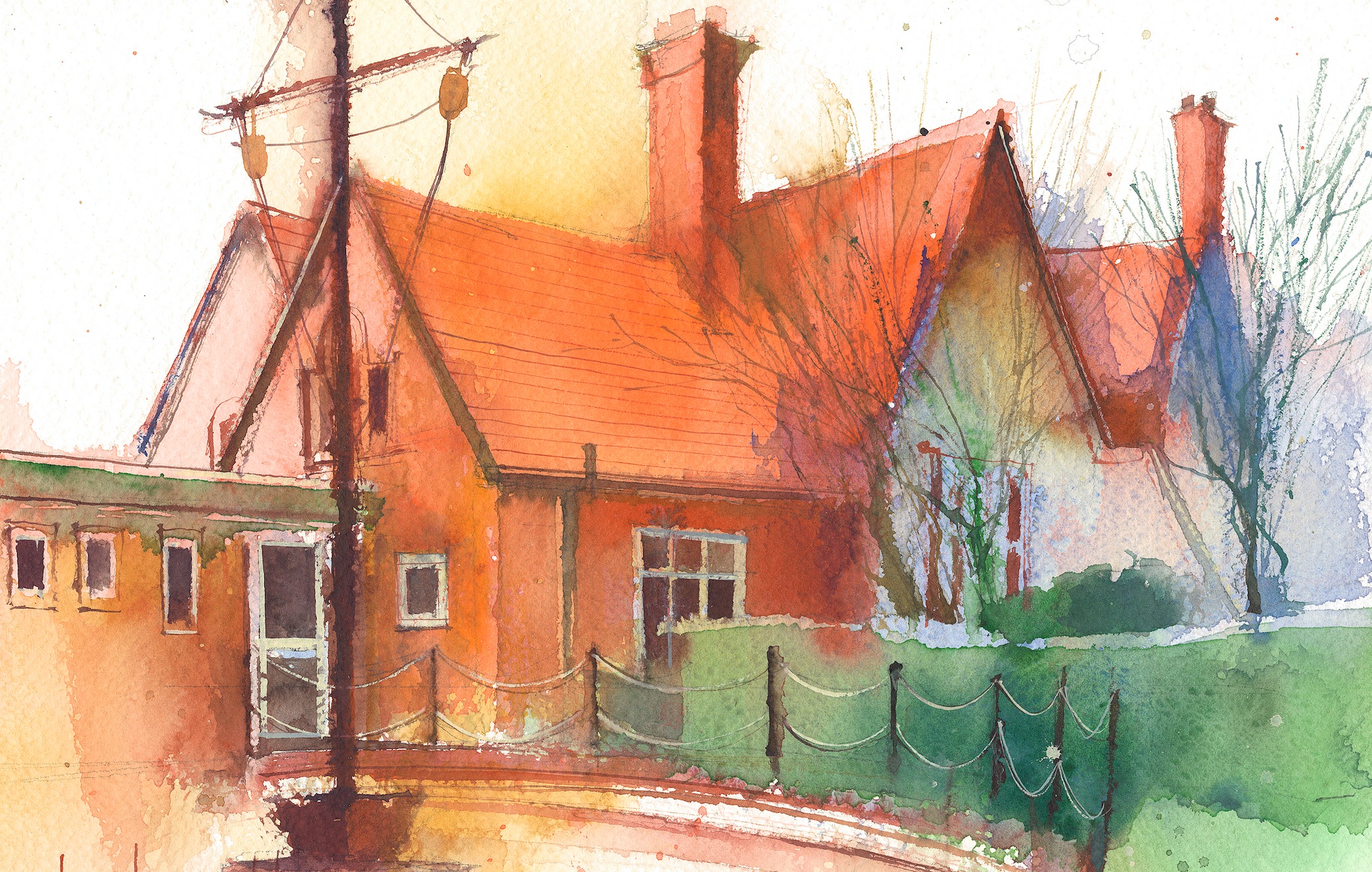 Lessons 09:00 – 10:30 Lessons 10:45 – 12:15Lessons 13:15 – 15:30 (Incorporating 15-minute break)Additional TasksMondayDouble Phonics: j as ge (blending & Segmenting practice) Dance run-through. Maths: I can play addition and subtraction games up to 50.  Science & RE: I can observe changes in how my seed is growing. 2.30 – dance performanceUseful Links / Other Recommended ActivitiesOak National Academyhttps://classroom.thenational.academy/BBC Bitesizehttps://www.bbc.co.uk/bitesizePurple Mashhttps://www.purplemash.com/sch/dawpool#/Recommended Reading ListSee hereTuesdayTitanic dayTitanic dayTitanic dayUseful Links / Other Recommended ActivitiesOak National Academyhttps://classroom.thenational.academy/BBC Bitesizehttps://www.bbc.co.uk/bitesizePurple Mashhttps://www.purplemash.com/sch/dawpool#/Recommended Reading ListSee hereWednesdayMrs Thompson Teaching Double phonics: uh as o (blending & segmenting practice) English: I can write the next part of my own version of how to find Gold. Maths: I can play addition and subtraction games up to 50.  Forest SchoolPicture NewsUseful Links / Other Recommended ActivitiesOak National Academyhttps://classroom.thenational.academy/BBC Bitesizehttps://www.bbc.co.uk/bitesizePurple Mashhttps://www.purplemash.com/sch/dawpool#/Recommended Reading ListSee hereThursdayPhonics: Tricky words – asked, couldEnglish: I can write the next part of my own version of how to find Gold.Maths: I can play addition and subtraction games up to 50.  HeartSmartGolden TimeUseful Links / Other Recommended ActivitiesOak National Academyhttps://classroom.thenational.academy/BBC Bitesizehttps://www.bbc.co.uk/bitesizePurple Mashhttps://www.purplemash.com/sch/dawpool#/Recommended Reading ListSee hereFridayUseful Links / Other Recommended ActivitiesOak National Academyhttps://classroom.thenational.academy/BBC Bitesizehttps://www.bbc.co.uk/bitesizePurple Mashhttps://www.purplemash.com/sch/dawpool#/Recommended Reading ListSee here